Welcome!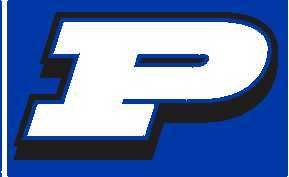 One Team, One Purpose!August 2018 Official Inservice Scheduleupdated August 2, 2018Monday, August 6: All Teachers New to Perry*Note, these times are not set as these events will naturally flow from one to the next. 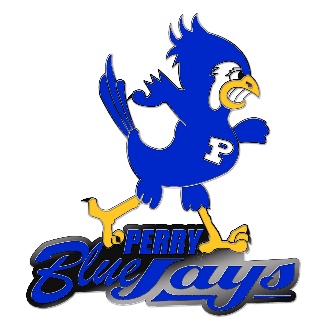 I-CARE!I – Inviting AtmosphereC – Continuous ImprovementA – AppreciationR – RelationshipsE – EnthusiasmTuesday, August 7: All teachers new to Perry and Mentors 10:00 a.m. - 11:30 a.m.Mentors meet with Jessica Harstad, Teacher Leadership & Mentor Coordinator, and Kevin Vidergar, Director of Teaching and Learning, in Lisa Schumacher’s classroom at the high school for the first day of mentor training. Topics include: Review expectations and program goals for the mentoring program.Review plans for earning credit.Review inservice schedule for Aug. 7 and 8. Ensure all mentors can do the things listed. Learn how to complete logs for meetings with mentees.Describe mentor & Teacher Leadership & Mentor Coordinator monthly meetings.Introduce the district checklists & review lists for August through December.Introduce & discuss the new teacher cycle.Wednesday, August 8:  First year, Teachers New to Perry and Mentors Thursday, August 16, 20188:00 a.m. – 3:00 p.m.	PLC facilitators first class session in the high school library. Session will be facilitated by the Instructional Coaches and Kevin Vidergar, Director of Teaching and Learning. Lunch will be provided. Friday, August 17: All Teachers & Support Staff4:00 p.m. – 6:00 p.m.	All Staff Social at La Poste! Monday, August 20, 2018: All Teachers, Middle School Paraeducators8:00 a.m. – 4:00 p.m.	Elementary: Building level meetings and activities.8:00 a.m. – 5:00 p.m.	Middle and High School: Capturing Kids HeartsMiddle School will meet at La Poste.High School will meet at the Elks Club.A light breakfast and lunch will be provided. 5:00 p.m. – 6:30 p.m.	Elementary Open HouseTuesday, August 21: All Teachers, Middle School Paraeducators8:00 a.m. – 4:00 p.m.	Elementary: Positive Behavioral Interventions and Supports (PBIS)8:00 a.m. – 5:00 p.m.	Middle and High School: Capturing Kids HeartsMiddle School will meet at La Poste.High School will meet at the Elks Club.A light breakfast and lunch will be provided. 5:45 p.m. – 6:00 p.m. 	Schedule pick up at the Middle School.6:00 p.m. – 7:00 p.m.	Middle School: 6th grade and students new to Perry walk through their schedule.Wednesday, August 22: All Teachers Work in Rooms and Various MeetingsHigh School1:00 p.m. – 3:15 p.m.	Freshman orientation at the high schoolTimeWhat’s HappeningLocation8:00 a.m. –  8:30 a.m.Welcome to PerryMeet School Board, Superintendent, Administrators, DirectorsHigh School Library8:30 a.m. – 9:30 a.m.Meet with Kevin Vidergar, Director of Teaching & Learning, Jessica Harstad, Teacher Leadership & Mentor Coordinator, and Instructional CoachesLearn more about the city of Perry and the district.Meet the instructional coaches and learn about their role.Overview professional learning for 2018-19.High School Library9:30 a.m. – 11:30 a.m.Meet with Rich Nichols, Technology Director, to receive laptop, key fob, iPADS, review district technology policies, logging in to Power school, information about LAN School, etc. Technology Center, Middle School11:30 p.m.  – 1:00 p.m.Lunch provided & tour Perry with an instructional coachHigh School Library1:00 p.m. – 2:00 p.m. Conversation with members of the Perry Education AssociationComplete information form and have picture taken by the Perry Chief & Perry News (1:30 p.m.).Create introductory video clip for the staff slideshow slide.High School Library2:00 p.m. – 3:30 p.m.Meet with Kent Bultman, Director of Finance and Business ServicesHigh School LibraryTimeWhat’s HappeningLocation8:00 a.m. – 11:30 a.m.Getting ready for a new school year with the instructional coaches:Intro to ALICE training - fob and security (doors)Catherine Hines, AEA Technology Consultants sharing AEA databases and other technology resources ; MackinViaGoogle Team Drive, Google Classroom and Add-onsAcademic Vocabulary folder-show the folder and highlight a few resources (partner guidelines, sentence starters. etc.)Access the district web page and complete the required trainings [Blood borne Pathogens, Right to Know, Chapter 103; ELP Modules (if haven’t done this previously)]High school library with Instructional Coaches and Kevin11:30 a.m. – 12:30 p.m.Lunch with your mentor12:30 p.m. – 4:00 p.m.Mentoring class for first, second, and new to Perry teachersClassroom management, brain compatible motivation and engagement strategies, content and language objectives, etc. Procedures unique to each building (refer to mentee handbook)Set up printer and where the printer is locatedSet up phone messageHow to use building’s office for copies and scanning documentsGetting supplies for classroomCreate sub folderSeating chartsHidden rules of the building (parking, jean days, getting hot lunch)First year, Second year, and new to district: High School library – Instructional Coaches and KevinTimeWhat’s HappeningLocation8:00 a.m. – 11:30 a.m.Standards-Based Grading foundationElementary teachers and their mentors learn about Benchmark Literacy and associated instructional strategies, FAST, PBIS framework.Standards-Based Grading foundationMiddle and High School teachers learn about standards-based grading and block scheduling; begin lesson planning for the first week and discuss connections and lanyards.Elementary Library with Nathan Horgen, Jennifer NicholsonHigh School library Brenda Mintun & Laura Coller 11:30 a.m. – 12:30 p.m.Lunch with your mentor12:30 p.m. – 4:00 p.m.Elementary teachers meet at Perry Elementary to learn about Everyday Math and standards-based grading. High School teachers and their mentors learn about strategies for increasing student engagement, formative assessment, remediation time during advisory, and incorporating technology into daily lessons. Hero program.Elementary Library with Nathan Horgen, Jennifer NicholsonHigh School library Brenda Mintun & Laura CollerTimeEventLocation7:30 a.m. – 8:15 a.m.Breakfast in the cafeteria sponsored by The Hotel Pattee.Perry High School Commons8:30 a.m. – 9:30 a.m.District Welcome in the Perry Performing Arts CenterWelcome to the Community & the new School Year!Introducing new staff.Social MediaMCGF activityPerry Performing Arts Center9:30 a.m. – 9:45 a.m.Break9:45 a.m. – 11:30 a.m.District departments meet (e.g., Transportation, Food Service, Building & Grounds, Custodial, etc.)Locations TBD by Directors9:45 a.m. – 10:30 a.m.Teachers meet with Mr. Vidergar & Instructional CoachesShare any new info on state test.Present professional learning plans for 2018-19 (e.g., goals set by the DLT, PLCs, standards-based grading, etc.).Instructional coaches will share about experiences as coaches last year and goals for this school year. Perry Performing Arts Center10:40 a.m. – 11:30 a.m.Building level conversationsElementary - Stay in the PACMiddle School – MS LibraryHigh School – HS LibraryMeeting for all paraprofessionals with Laura SkeelHigh School Commons11:30 a.m. – 12:30 p.m.Lunch on your own Student Activities Department Lunch with Tom LipovacHS Commons1:00 p.m. – 3:00 p.m.Ensuring Learning – What do we want all students to learn, know, and be able to do? 3:00 p.m. – 3:30 p.m.District EL meeting with Laura SkeelHS Library8:00 a.m. to 12:00 p.m.CPI Refresher Course for SPED Teachers and Paras that need annual refresher. Elementary MPR8:00 a.m. to 8:50 a.m.K-12 Art Teachers meet with Kevin.Leslie’s art room9:00 a.m. to 9:50 a.m.K-12 Music Team meet with Kevin.Shaylena’s music room10:00 a.m. to 10:50 a.m.6-12 science teachers meet with Kevin to review curriculum adoption process.Jeff Fox’s classroom11:00 a.m. to 11:50 a.m.High School teachers involved with TAG meet with Randy Peterson to discuss high school TAG services for the school year.High School Math teachers meet with Kevin to set expectations for using Envision Math for first semester.HS libraryLisa’s classroom12:00 p.m. to 1:00 p.m.Lunch on Your Own1:00 p.m. to 3:00 p.m.Middle School Paraeducators professional development with Mr. Kruger, Mrs. Skeel and Coaches.Middle School library1:00 p.m. to 1:50 p.m.Elementary TAG Cluster teachers meet with Kevin and Rob Reinhart to discuss elementary TAG services for the school year.TAG room2:00 p.m. to 2:50 p.m.Elementary Science Leadership Team meet with Kevin to discuss year one of curriculum adoption process. Elementary library2:00 p.m. to 2:30 p.m.Elementary SPED teachers meet with Laura and AEA.Elementary MPR3:00 p.m. to 3:50 p.m.,Middle school Math teachers meet with Kevin to set expectations for using Illustrative Math for first semester.Dan McGinnis’ room3:00 p.m. – 3:30 p.m.Middle School SPED teachers meet with Laura and AEA.MS Library3:30 p.m. – 4:00 p.m.High School SPED teachers meet with Laura and AEA.HS Library